様式第1号（第2条、第６条関係）　　年　　月　　日　大分市長　　　　　　　　　　　殿申請者　住所　　　　氏名連絡先　　　　担当者氏名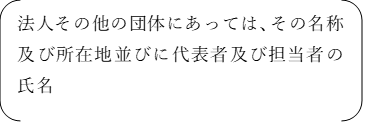 デザイン利用（変更）許諾申請書たかもん・たかももデザイン利用要綱に基づき　　　　　　します。申請に必要な添付書類（別添）　（１）企画書（レイアウト、スケッチ、原稿等利用方法のわかるもの）　（２）その他市長が特に必要と認める書類利用内容数　量利用するデザイン利用期間年　　月　　日　～　　　　　年　　月　　日備　考